Das Ende des Zweiten WeltkriegsArbeitsblätter zum HanisauLand-Spezial „Das Ende des Zweiten Weltkriegs“HintergrundIn den Bildungsplänen der Sekundarstufe sind der Zweite Weltkrieg sowie die Frage nach der historischen Verantwortung, die mit diesem Ereignis verbunden ist, fester Bestandteil der gesellschaftskundlichen Fächer. Die Folgen dieses Krieges für Deutschland, aber auch für Europa  in den Blick zu nehmen und dabei auch das mit der Gründung der Vereinten Nationen verbundene Bestreben, kriegerische Auseinandersetzungen in Zukunft zu verhindern, erscheint vor dem gegenwärtigen Aufflammen internationaler Konflikte von besonderer Relevanz. KompetenzerwerbSachkompetenzDie Schülerinnen und Schüler …kennen wesentliche Rahmendaten und Fakten zum Zweiten Weltkrieg.können wesentliche Opferzahlen benennen und zuordnen.können wesentliche Aspekte der Neuordnung Deutschlands durch die Alliierten zwischen 1945 und 1949 beschreiben.kennen Gründungsumstände und Ziele der Vereinten Nationen.MethodenkompetenzDie Schülerinnen und Schüler …arbeiten Informationen aus einem Sachtext heraus.üben sich im Erklären historischer Zusammenhänge.üben sich in der Auseinandersetzung mit unterschiedlichen Perspektiven in einer Diskussion.UrteilskompetenzDie Schülerinnen und Schüler …beurteilen die Bedeutung, die historisches Erinnern bzw. die Einrichtung von Erinnerungsorten für den Friedenserhalt einer Gesellschaft hat.Das Ende des 
Zweiten Weltkriegs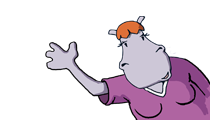  Aufgabe 1: Vorwissen 
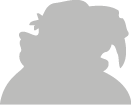 „Wenn ich an das Ende des Zweiten Weltkriegs denke, denke ich an…“
Wie würdest du den Satz beenden?
Sammelt eure Vorschläge in einem Cluster an der Tafel und sprecht darüber, was ihr schon wisst. Aufgabe 2: Wichtige Daten zum Ende des Zweiten Weltkriegs
Lies im HanisauLand-Spezial „Das Ende des Zweiten Weltkriegs“ die Einführung und das 1. Kapitel „Mai 1945: Der Krieg ist vorbei“.Trage danach die wesentlichen Ereignisse, die im Text erwähnt werden, auf der Zeitleiste ein. 1939			
1945            
 Aufgabe 3: Die Opfer des Zweiten WeltkriegsLies im HanisauLand-Spezial „Das Ende des Zweiten Weltkriegs“ das 2. Kapitel „Opfer des Krieges“. Beantworte die Aufgaben 1. – 2. Aufgabe 4: Politische Neuordnung DeutschlandsLies im HanisauLand-Spezial „Das Ende des Zweiten Weltkriegs“ das 
3. Kapitel „Politische Neuordnung Deutschlands“.
Bringe danach die folgenden Textteile in die inhaltlich richtige Reihenfolge, indem du sie entsprechend nummerierst.
Frankreich übernahm danach die Beschlüsse, die auf dieser Konferenz vereinbart wurden. Die Siegermächte konnten sich aber in vielen Fragen, die Gesamtdeutschland oder die Stadt Berlin betrafen, nicht einigen. Dabei entstanden vor allem Konflikte zwischen den westlichen Siegermächten (USA, Großbritannien, Frankreich) und der Sowjetunion, die sich längerfristig verfestigten. Nach der deutschen Niederlage am 8. Mai 1945 trafen sich die Siegermächte („Alliierten“) USA, Sowjetunion und Großbritannien in Potsdam bei Berlin zu einer Konferenz, um zu beraten, was mit Deutschland geschehen sollte.1949 entstanden daher zwei Staaten: Die Bundesrepublik Deutschland (BRD), die aus den drei westlichen Besatzungszonen entstand, und die Deutsche Demokratische Republik (DDR).Die Alliierten beschlossen, Deutschland zu demokratisieren und den Nationalsozialismus auszurotten. Außerdem wurde Deutschland in vier Besatzungszonen und Berlin in vier Sektoren aufgeteilt, die jeweils von einer Siegermacht verwaltet werden sollten.  Aufgabe 5: Von Kriegsparteien zu „Vereinten Nationen“
Lies im HanisauLand-Spezial „Das Ende des 
Zweiten Weltkriegs“ das 4. Kapitel „Friedenswunsch und Kalter Krieg“.TIPP: Schau auch mal im Lexikon unter dem Stichwort „Vereinte Nationen“ nach!Verfasse danach zusammen mit deiner Sitznachbarin oder deinem Sitznachbarn ein Interview, in dem ihr eine Historikerin oder einen 
Historiker befragt: 

„Wie versuchten die Staaten nach dem Ende des Zweiten Weltkriegs, den Frieden in der Welt langfristig zu sichern?“
Tragt das Interview in der Klasse vor. Aufgabe 6: Diskussion: Frieden erhalten durch Erinnern?
Lest im HanisauLand-Spezial „Das Ende des Zweiten Weltkriegs“ das 
5. Kapitel „Erinnern und Gedenken“.Diskutiert in der Klasse, welche Bedeutung dem bewussten „Erinnern“ an historische Ereignisse bei der Sicherung von Frieden in einer Gesellschaft zukommt. Bindet in eure Diskussion beispielhaft Erinnerungsorte ein, die im Kapitel genannt werden, oder solche, die ihr selbst schon einmal besucht habt.   LösungsblattAufgabe 1Freie Assoziationen entsprechend der individuellen Erfahrungswelt und des Vorwissens der Schülerinnen und Schüler.Aufgabe 2 1939	 01.09.1939              
		Überfall Deutschlands auf
                          Polen: Beginn 2. WK 1945            08.05.1945      09.05.1945			       02.09.1945                       Kapitulation	     Bestätigung der				Kapitulation Japans:
                       Deutschlands           Kapitulation im				Ende 2. WK
                                                        sowjet. Haupt-
                                                        quartierAufgabe 3Zu den 60 Millionen Todesopfern zählten Soldaten und Zivilisten aus vielen Teilen der Welt. Darunter waren u.a.27 Millionen Russen,mehr als 6 Millionen Juden, die von den Deutschen im Holocaust ermordet wurden,ca. 6 Millionen Deutsche,Angehörige von Minderheiten wie z.B. Sinti und Roma.Aufgabe 4Die richtige Nummerierung ist: 2. - 4. - 1. - 5. - 3. 1.	Nach der deutschen Niederlage am 8. Mai 1945 trafen sich die Siegermächte („Alliierten“) USA, Sowjetunion und Großbritannien in Potsdam bei Berlin zu einer Konferenz, um zu beraten, was mit Deutschland geschehen sollte.2. 	Frankreich übernahm danach die Beschlüsse, die auf dieser Konferenz vereinbart wurden.3.	Die Alliierten beschlossen, Deutschland zu demokratisieren und den Nationalsozialismus auszurotten. Außerdem wurde Deutschland in vier Besatzungszonen und Berlin in vier Sektoren aufgeteilt, die jeweils von einer Siegermacht verwaltet werden sollten. 4.	Die Siegermächte konnten sich aber in vielen Fragen, die Gesamtdeutschland oder die Stadt Berlin betrafen, nicht einigen. Dabei entstanden vor allem Konflikte zwischen den westlichen Siegermächten (USA, Großbritannien, Frankreich) und der Sowjetunion, die sich längerfristig verfestigten. 5.	1949 entstanden daher zwei Staaten: Die Bundesrepublik Deutschland (BRD), die aus den drei westlichen Besatzungszonen entstand, und die Deutsche Demokratische Republik (DDR).Aufgabe 5Aufgegriffen werden sollten grundsätzlich folgende Aspekte:Nach dem Kriegsende 1945 wurden die Vereinten Nationen (United Nations) mit dem Ziel gegründet, den Frieden in der Welt bzw. die internationale Sicherheit zu bewahren und in Krisen und Konflikten vermittelnd zu einzuwirken. Bei letzterem trägt der Uno-Sicherheitsrat eine große Verantwortung. Außerdem sollen die freundschaftliche Zusammenarbeit der Mitglieder ermöglicht und der Schutz der Menschenrechte sichergestellt werden.Aufgabe 6Grundsätzlich geht es in der Aufgabe darum, dass die Schülerinnen und Schüler einen Kernaspekt deutscher Erinnerungskultur aufgreifen. Erwartet wird, dass sie den präventiv-appellativen Wert erkennen, der im Erinnern liegt, und der dazu beitragen soll, dass sich bestimmte Ereignisse oder Phänomene der Geschichte nicht mehr wiederholen („aus Geschichte lernen“). Betont werden könnte je nach Leistungsniveau der Schülerinnen und Schüler auch, dass eine angemessene Aufarbeitung nur durch „Erinnern“, und nicht durch „Vergessen“, möglich ist. ThemaDas Ende des Zweiten Weltkriegs – aus Geschichte lernenFächerGeschichte, Politik, GesellschaftskundeZielgruppe5.-7. Klasse Materialien1 Arbeitsblatt (Sek. I) (4 Seiten + 2 Lösungsblätter)